Menü kínálat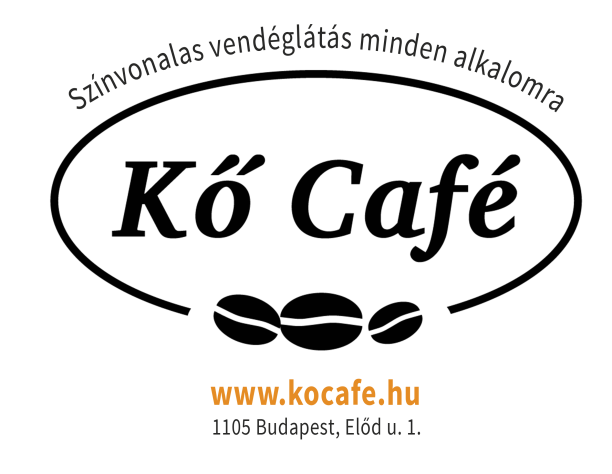 2019. július 22 – 26.	A menü		B menüHétfőBurgonya krémleves	Burgonya krémlevesRakott kelkáposzta	Bakonyi borda, kagyló tésztaKompót		KompótKeddFrancia hagymaleves	Francia hagymalevesTökfőzelék, sült oldalas	Hentes tokány, rizsSütemény		Sütemény	SzerdaCsontleves		CsontlevesAnanászos currys csirke, rizs	Bolognai spagettiPuding		PudingCsütörtökErdei gyümölcsleves	Erdei gyümölcslevesTöltött sertés szelet	Csirkecomb filé rántva, Rizs, savanyúság		Burgonyapüré, savanyúságCsoki		CsokiPéntekTárkonyos raguleves 	Tárkonyos ragulevesSonkás tészta 		TúrógombócGyümölcs		GyümölcsElőrendelésüket előző nap 15:00-ig adhatják le. Heti befizetésre is van lehetőség a hét bármely napján, a tárgyhét előtti héten. Elérhetőségünk: 06/1-260-5696 Előrendelt menü ára: 900.- (Csomagolva + 100.-)Tárgynapon a menü ára: 1.100.- (Csomagolva + 100.-)Ebben az esetben korlátozott adagszámban, a készlet erejéig érhetik el. A menü változtatás jogát fenntartjuk!Menü kiszolgálás és étterem nyitva tartása 11.30- 15.00-ig szól. A csomagolt ételek hűtve tárolása 24 órán keresztül, hűtés nélkül 3 órán keresztül őrzik meg minőségüket.